Supplementary MaterialA novel multivariate approach to phenotyping and association mapping of multi-locus gametophytic self-incompatibility reveals S, Z and other loci in a perennial ryegrass (Poaceae) populationDaniel Thorogood1*, Steven Yates2, Chloé Manzanares2, Leif Skot1, Matthew Hegarty1, Tina Blackmore1,4, Susanne Barth3, Bruno Studer2Correspondence: Corresponding author: dnt@aber.ac.ukSupplementary DataSupplementary Figures and TablesSupplementary Table 1. Correlation coefficients (R) of within and between half-sib family pollinations made in 2013 and 2015.All correlations P < 0.001 (degrees of freedom ranging between 98 and 223)Supplementary Table 2. Correlation coefficients (R) pollinations made of each genotype as female or male parent with other members of the population.Supplementary Table 3 Summary statistics for numbers and density of SNP markers mapped using the integrated map of Blackmore et al. 2015).Supplementary Figures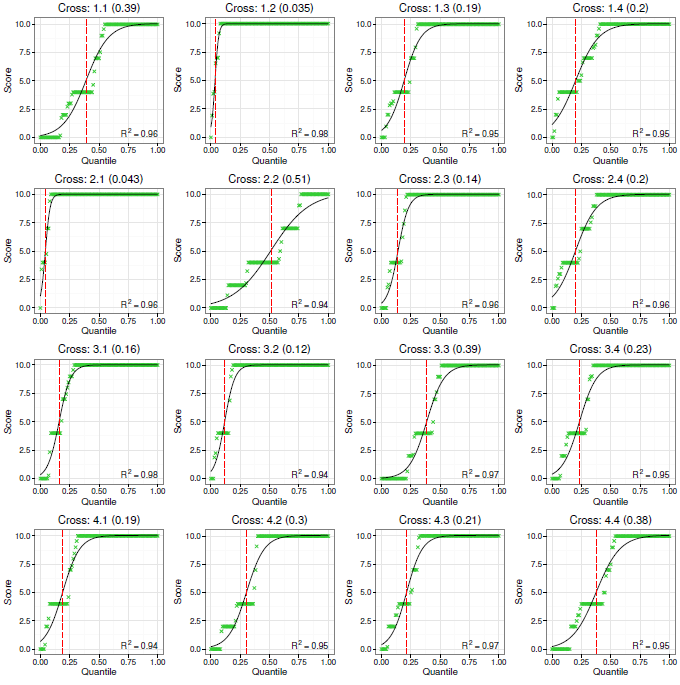 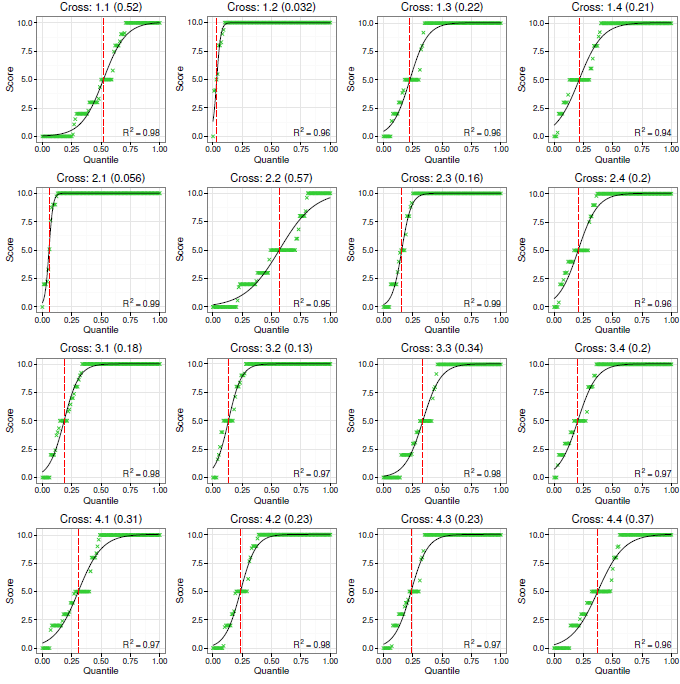 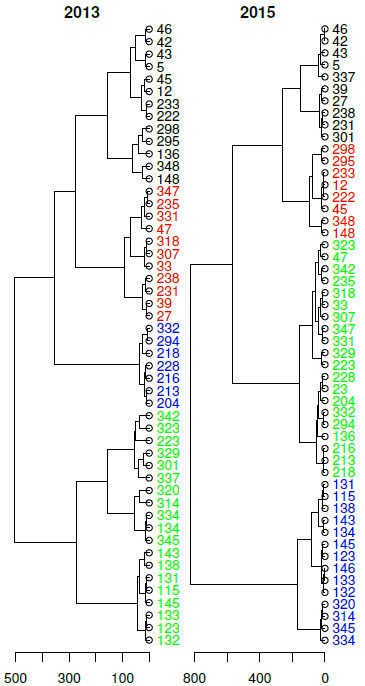 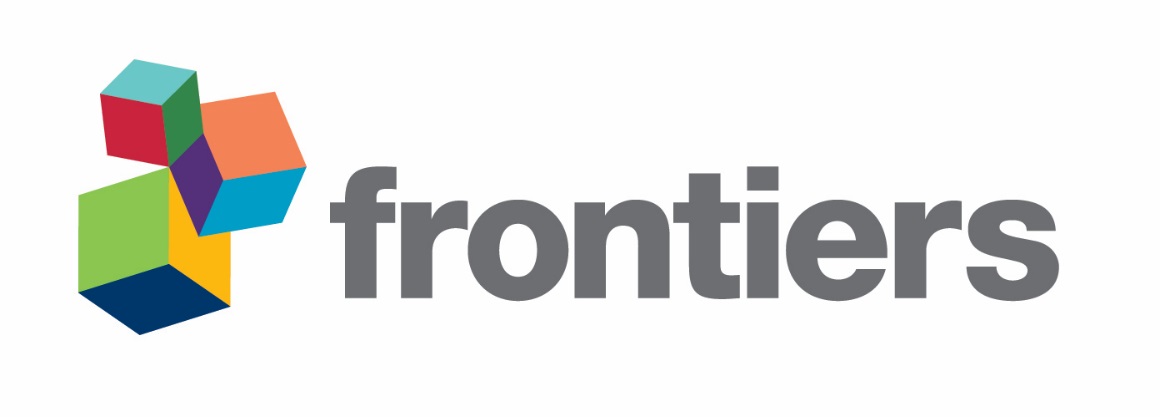 Supplementary Figure 1. 2013 cross-compatibility quantiles within and between half-sib families. Compatibility score (1-10, y-axis) is plotted against quantile (every 0.01, x-axis). Cross numbers in each graph title are given as two numbers (x.y), the first designating the maternal half-sib family and the second, the paternal half-sib family and is then followed by the SI50 score in brackets. The quantiles are shown as green crosses and the predictions of the modelling as a solid black line. The SI50 is shown as a vertical red dashed line. R2 for the model is shown in the lower right corner of each graph.Supplementary Figure 2. 2015 cross-compatibility quantiles within and between half-sib families. Compatibility score (1-10, y-axis) is plotted against quantile (every 0.01, x-axis). Cross numbers in each graph title are given as two numbers (x.y), the first designating the maternal half-sib family and the second, the paternal half-sib family and is then followed by the SI50 score in brackets. The quantiles are shown as green crosses and the predictions of the modelling as a solid black line. The SI50 is shown as a vertical red dashed line. R2 for the model is shown in the lower right corner of each graph.Supplementary Figure 3. Dendrograms showing principal components for 2013 and 2015 of cross-compatibility scores. The genotype numbers (5-47 = half-sib family 1; 115-148 = half-sib family 2; 204-298 = half-sib family 3; 301-348 = half-sib family 4) are coloured based on hierarchical clustering into four groups using the Ward method. ♂♂♂♂♂h-sib 1h-sib 2h-sib 3h-sib 4♀h-sib 10.600.420.740.520.67♀h-sib 20.430.640.540.630.69♀h-sib 30.630.650.830.630.73♀h-sib 40.550.550.610.710.64♀0.630.700.720.610.68Genotype♀dfP♂dfPGenotype♀dfP♂dfP50.8040<.0010.5348<.0012220.8241<.0010.6836<.001120.6637<.0010.9648<.0012230.7435<.0010.5649<.001270.5733<.0010.5834<.0012280.9240<.0010.6644<.001330.4541<.010.6922<.0012310.6736<.0010.7114<.01390.6236<.0010.6747<.0012330.6731<.0010.8924<.001420.7441<.0010.4138<.052350.9536<.0010.8946<.001430.7233<.0010.3043<.052380.5832<.0010.5045<.001450.7035<.0010.8632<.0012940.6027<.0010.7913<.01460.7845<.0010.6734<.0012950.4835<.010.7244<.001470.4638<.010.6212<.052980.8134<.0010.4846<.0011150.8541<.0010.7942<.0013010.6338<.0010.8833<.0011230.6536<.0010.5738<.0013070.6741<.0010.7533<.0011310.8930<.0010.6334<.0013140.6042<.0010.6330<.0011320.7943<.0010.8948<.0013180.6937<.0010.5818<.051330.6740<.0010.6149<.0013200.3740<.050.5645<.0011340.8436<.0010.4233<.013230.0027NS0.9141<.0011360.5035<.010.7634<.0013290.8340<.0010.7147<.0011380.6945<.0010.9046<.0013310.9039<.0010.6942<.0011430.6427<.0010.7048<.0013320.8037<.0010.6946<.0011450.5342<.0010.8327<.0013340.4526<.050.1515NS1480.5646<.0010.5146<.0013370.5334<.0010.6234<.0012040.9635<.0010.7931<.0013420.6631<.0010.7018<.012130.7838<.0010.8245<.0013450.8231<.0010.5839<.0012160.6943<.0010.9334<.0013470.8240<.0010.6841<.0012180.6634<.0010.8432<.0013480.7430<.0010.7340<.001Linkage groupLength (cM)Number of markersMapped marker density (n/cM)Number of markersMapped marker density (n/cM)2013201320152015187.62362.692372.712127.02511.982511.98399.22572.592572.594131.23302.523312.52589.21531.721531.726114.02672.342672.347106.02782.622782.62Total mapped754.217722.3517742.35Unmapped689689690690Total mapped and unmapped2461246124642464